MFL Learning Bulletin Week commencing 13th July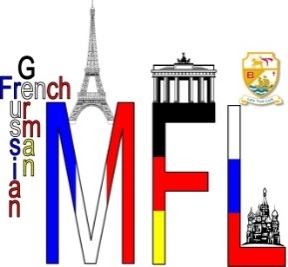 For Key Stage 3 pupils, please only look at this if you study:  German in Year 7, French in Year 8 or French and German in Year 9.  If you receive extra literacy provision instead of MFL, you do not have to do the work below.Please check your emails for the PowerPoint and Listening files that Frau Williams has sent to you.  Instructions and answers are in the PowerPoints. When you have finished, please email your work to Frau Williams (d.williams@sbchs.co.uk) Madame/Frau Gallagher (e.gallagher@sbchs.co.uk) or Madame Williams (c.williams@sbchs.co.uk)Year 7 GermanMadame Gallagher has emailed the PowerPoint and Listening Files for use this week, please check your emails. This week we want use the future tense to talk about our future and our Horoscopes!  Follow the instructions in the PowerPoint, make sure you have the sound on so you can hear Mrs Gallagher explaining what to do and check your answers as you go if they are given, otherwise, email work to your class teacher for them to check for you.  You can type it up, or just send a picture. Year 8 FrenchMadame Gallagher has emailed the PowerPoint for use this week, please check your emails. This week we are going to try to discover who has stolen the Mona Lisa - look at the clues and find the thief!  Follow the instructions in the PowerPoint, make sure you have the sound on so you can hear Madame Gallagher explaining what to do and check you have covered all of the criteria as you go.  Then email work to your class teacher for them to check for you.  You can type it up, email it, or just send a picture. From now on, you only have to complete the work below if you have chosen French or German as an option.  We expect to hear from everybody who has picked MFL as an option from now on.  Year 9 GermanFrau Williams has emailed the work for this week, please check your emails. This week we are finishing our final topic of the year, talking about our childhood! Follow the instructions in the PowerPoint, make sure you have the sound on so you can hear Frau Williams explaining what to do and check your answers as you go if they are given, otherwise, email work to your class teacher for them to check for you.  You can type it up, or just send a picture. Year 9 FrenchMadame Williams has emailed a PowerPoint and word document for use this week, please check your emails. This week we are again going to complete our work on veganism. All instructions are in the PowerPoint, make sure you have the sound on so you can hear Madame Williams.  You can mark most of the work yourself, just send us a copy of your final completed exercise  You can type it up, or just send a picture. For Key Stage 4 pupils, please only look at this if you study French or German GCSE as an option subject:Year 10 FrenchMadame Williams has emailed the work for use this week, please check your emails. This week you will complete Unit 5 Point de depart 2 and are able to make a good start on your Summer Homework.Please email all work to c.williams@sbchs.co.uk Year 10 GermanThis week you are to finish all outstanding work from Chapter 4 and submit your 20 Speaking Test Answers for marking.  You may then make a good start on your Summer Homework.  Please email all work to d.williams@sbchs.co.uk